Министерство образования Ставропольского краяГосударственное бюджетное профессиональное образовательное учреждение «Курсавский региональный колледж «Интеграл»Методическая разработка урока  на тему: «Предупреждающие знаки»по учебной дисциплине «Основы законодательства в сфере дорожного движения»
с. Курсавка2017 годМетодическая разработка предназначена для преподавателей с целью внедрения в учебный процесс.Организация – разработчик: ГБПОУ "Курсавский региональный колледж  "Интеграл"Разработчики: Улыбашев А.В., преподаватель ГБПОУ КРК "Интеграл". Рассмотрена и рекомендована к использованию в учебном процессе на заседании Методического Совета ГБПОУ КРК «Интеграл»Протокол  №  _____ от  _______  201_____г.Председатель методсовета ____________ М.А.Уманская357070 Ставропольский край,Андроповский район,с.Курсавка, ул. Титова, 15тел.: 8(86556)6-39-82, 6-39-83факс:6-39-79kurs_integrall@mail.ruПояснительная запискаДорожные знаки  применяют на автомобильных дорогах и улицах для организации движения и обеспечения его безопасности. Они устанавливают определенный порядок  или информируют водителей и пешеходов об условиях движения на пути их следования.Дорожные знаки классифицируют по информационно – смысловому содержанию, а также по ряду других признаков ,связанных с особенностью их конструктивного исполнения.Конвенция о дорожных знаках и сигналах 1968 года, подразделяет знаки по информационно – смысловому содержанию на предупреждающие, обязательного предписания и указательные. В рамках этих рекомендаций, а также с учётом материалов дополнительного  Европейского соглашения 1971 года в нашей стране принято семь групп дорожных знаков: предупреждающие, приоритета, запрещающие, предписывающие, информационно-указательные, сервиса, дополнительной информации. Предупреждающие знаки информируют водителей о приближении к опасному участку дороги, движение по которому требует принятия мер, соответствующих обстановке. Методика организации и проведения урокаДанный урок проводится в кабинете, оснащенном автоматизированным рабочим местом преподавателя с возможностью использования компьютерных технологий и интерактивной доски. Продолжительность занятия  45 минут. Форма проведения – беседа. Урок предусматривает групповую форму работы, в рамках которой можно организовать конструктивное общение и сотрудничество.Предварительная подготовка со стороны преподавателя включает в себя следующее: подбор материала,  оформление кабинета. Для иллюстрации мероприятия готовится презентация с помощью программы Microsoft Office PowerPoint.В заключительной части обучающиеся выполняют задания самостоятельно. В конце урока  подводятся итоги.План урока Тема:  «Предупреждающие знаки»Цель урока: сформировать у учащихся мотивацию к изучению основных обязанностей участников дорожного движенияОбучающая - обеспечивать усвоение названия, назначения и область использования предупреждающих знаков.Развивающая - развивать память, внимание, развивать  способности анализировать  полученные результаты.Воспитательная – воспитывать собранность и внимательность  во время работы, ответственность за принятое решение.Здоровьесберегающая - способствовать:  охране и укреплению физического и психического здоровья студентов и созданию благоприятной эмоциональной атмосферы на занятии.Методическая - совершенствовать методику проведения внеаудиторных мероприятий демонстрировать словесную передачу информации и ее слуховое восприятие,  наглядную передачу информации и её зрительное восприятие.Тип урока: урок формирования новых знаний.Форма проведения: беседа Методы обучения:обьяснениенаглядно – демонстрационный.Средства обучения и оборудование: компьютер, проектор, иллюстрации, видео-ролик, презентация.  Продолжительность время -45 минутСтруктура мероприятия1.Вводная часть (5 мин.)1.1.Приветствие 1.2.Определение цели и задач мероприятия2.Основная часть (35 мин.)2.1.Вступительное слово преподавателя (Приложение 1)2.2.  Изложение нового материала (Приложение 2)3. Заключительная часть (5 мин.)3.1.Закрепление изложенного материала  (Приложение 3)3.2.Подведение итогов Библиографические источники1.Правила дорожного движения Российской Федерации.2.Комментарий к ПДД РФ и Основным положениям по допуску транспортных средств к эксплуатации и обязанности должностных лиц по обеспечению безопасности дорожного движения. М.Б. Афанасьев, В.Д. Кондратьев, А.Ю. Якимов и др.: под общ. ред. В.А. Фёдорова. М.: ЗАО КЖИ «За рулём», 2014Приложение 1Вступительное слово преподавателя:Предупреждающие знаки информируют водителей о приближении к опасному участку дороги, движение по которому требуют принятия мер, соответствующих обстановке. Предупреждающие знаки относятся к 1 группе дорожных знаков к техническим средствам регулирования дорожного движения ГОСТ Р52289-2004 и ГОСТ Р52290-2004). Для изучения знаков и в дальнейшем применение знаний на практике используем план.Название знака (например: знак предупреждающий, «Крутой спуск»)Характеристика знака (внешний вид: равносторонний треугольник, вершина вверх, красная кайма, белый фон, черный силуэт) за исключением знаков 1.3.1;1.32, 1.4.1-146, 1.34.1, 1.34.2, 1.34.3Место установки, например: «Светофорное регулирование 50-100 м- населенный пункт (5.23.1, 5.23.2)150-300 м – вне населённого пункта (5.24.1, 5.24.2, 5.25, 5.26)Действия водителя. Под действием водителя подразумеваются характерные приемы, манипуляции, меры, выполняемые в определенной последовательности позволяющие изменить скорость движения автомобиля, траекторию, расположение относительно других транспортных средств и т.д. путем использования рулевого управления, тормозной системы, коробки переменных системы подачи топлива и т.д. Действия водителя являются следствием факторов: увидел, услышал, почувствовал. Например, знак «Пересечение равнозначных дорог» Правило: «Уступи дорогу помехе справа» (Правило «Правой руки)Приложение 2Приложение 3Закрепление изложенного материала С помощью мультимедийного  проектора на экране изображены предупреждающие знаки. Учащимся предлагается  дать название знаков и варианты их использования.С помощью мультимедийного  проектора на экране изображены предупреждающие знаки. Учащимся предлагается  ответить на следующие вопросы:На каком расстоянии устанавливаются предупреждающие знаки 1,1; 1,2; 1,5-1,30 вне населенных пунктов и внутри  населенных пунктов.Какие знаки дублируются при установке вне населенного пункта.На каком расстоянии  от работающего устанавливается знак 1.23 (без таблички 7.1.1) если работы краткосрочные.Вопросы по основным понятиям  и терминам по ПДДОбгон, опережение, объезд………..Остановка, стоянка, вынужденная остановка………..Ограниченная и недостаточная видимость ……Дорога, главная дорога, второстепенная, проезжая часть, полоса движения....Перекресток, пересечение проезжих частей, прилегающая территория……Какие знаки приминается для обозначения населенных пунктов. В чем их различие?Вопросы по теме: «Предупреждающие знаки»Каковы отличительные признаки большинство предупреждающих знаков?Назвать и показать знаки,  которые вне населенных пунктов повторяются?В каких случаях знаки устанавливаются на расстоянии более 300 м до начала опасного участка и почему?Какие действия должен,  предпринять водитель, приближаясь к опасным участкам дороги, перед которыми установлены нижеприведенные знаки? А) 1.1, 1.2;Б) 1.6;В) 1.12;Г) 1.13;Д) 1.17;Е) 1.29.5. Указать меры предосторожности, которые следует, предпринять водитель,  приближаясь к другим опасным участкам дороги, перед которыми установлены предупреждающие знаки?1.1
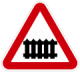 «Железнодорожный переезд со шлагбаумом»50-100м150-300мДействия водителя: обратить внимание на работу световой сигнализации, положение шлагбаума, барьеров, звуковой сигнализации, руководствоваться указаниями дежурного по переезду, убедиться в отсутствии приближающегося локомотива слева-справа, на пониженной передачи, по возможности  без резкого торможении и ускорения, соблюдая дистанцию и интервал проехать ж/д переезд. 1.2
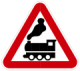 «Железнодорожный переезд без шлагбаума»50-100м150-300мЖелезнодорожный  переезд не оборудован шлагбаумом. Действия водителя  см.выше 1.1.1.3.1
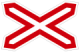 «Однопутная железная дорога»Обозначение необорудованного шлагбаумом переезда через железную дорогу с одним путем. Устанавливается непосредственно около железной дороги.Действия водителя  см.выше 1.1.1.3.2
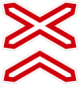 «Многопутная железная дорога»Обозначение необорудованного шлагбаумом переезда через железную дорогу с двумя путями и более. Устанавливается непосредственно около железной дороги.Действия водителя  см.выше 1.1.1.4.1
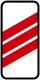 «Приближение к железнодорожному переезду»Дополнительное предупреждение о приближении к железнодорожному переезду вне населенных пунктов.Устанавливается только вне населенных пунктов 150-300 м, на одной стойке со знаком 1.1, 1.2. Действия водителя  см.выше 1.1.1.4.2
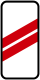 «Приближение к железнодорожному переезду»Дополнительное предупреждение о приближении к железнодорожному переезду вне населенных пунктов.Устанавливается посередине между знаками 1.4.1 и 1.4.3 . Действия водителя  см.выше 1.1.1.4.3
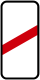 «Приближение к железнодорожному переезду»Дополнительное предупреждение о приближении к железнодорожному переезду вне населенных пунктов.Устанавливается не ближе 50м до ж/д переезда на одной стойке со знаком 1.1., 1.2. Действия водителя  см.выше 1.1.1.4.4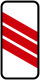 «Приближение к железнодорожному переезду»Устанавливается с левой стороны дороги, при невозможности установки с правой стороны. Допускается установка с обеих сторон одновременно знаков 1.4.1.-1.4.61.4.5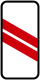 «Приближение к железнодорожному переезду»Устанавливается с левой стороны дороги, при невозможности установки с правой стороны. Допускается установка с обеих сторон одновременно знаков 1.4.1.-1.4.61.4.6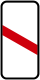 «Приближение к железнодорожному переезду»Устанавливается с левой стороны дороги, при невозможности установки с правой стороны. Допускается установка с обеих сторон одновременно знаков 1.4.1.-1.4.61.5
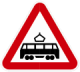 «Пересечение с трамвайной линией»50-100м150-300мДействия водителя: снизить скорость, повысить внимание, уступить дорогу приближающемуся трамваю.1.6
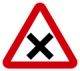 «Пересечение равнозначных дорог»50-100м150-300мДействия водителя: уступить дорогу транспортным средством находящимся справа.1.7
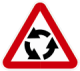 «Пересечение с круговым движением»50-100м150-300мДействия водителя: снизить скорость, повысить внимание, приготовится к проезду перекрестка, где организовано круговое движение. Въезд на перекресток осуществляются с любой полосы, движение по направлению стрелок, въезд на крайнюю правую полосу с соблюдением п.8.4.ПДД. Очередность проезда данного перекрестка определяется согласно установленным знаком приоритета, при отсутствии таковых «круг», «кольцо» считать главной дорогой (новая редакция ПДД от 08.11.2017г.). При въезде на «круг» и при выезде используются указатели правого поворота.1.8
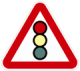 «Светофорное регулирование»Перекресток, пешеходный переход или участок дороги, движение на котором регулируется светофором.50-100м150-300мДействия водителя: снизить скорость, обратить внимание, на сигналы светофора, установленного перед перекрёстком, пешеходным переходом или участком дороги и проехать согласно правилам проезда регулируемого перекрестка.1.9
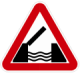 «Разводной мост»Разводной мост или паромная переправа50-100м150-300мДействия водителя: снизить скорость, повысить внимание, приготовиться к поезду опасного участка выполняя требования п.п.8.11, 11.4, 12.4, 12.5 ПДД1.10
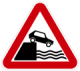 «Выезд на набережную»Выезд на набережную или берег.50-100м150-300мДействия водителя: снизить скорость приготовляться к проезду вблизи водоема: озера, реки, водохранилища и т.д. Возникает опасность появления водной преграды (брызги воды, волны), а также съезда автомобиля в водоем.1.11.1
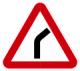 «Опасный поворот направо»Закругление дороги малого радиуса или с ограниченной видимостью.50-100м150-300мДействия водителя: сбавить скорость, при необходимость перейти на пониженную передачу. Для увеличения радиуса поворота и повышения безопасности (снижения центробежной силы  F) при подъезде к повороту следует по возможности сместить автомобиль к внешней стороне (влево) дороги, в нашем случае ближе к осевой линии, затем при движении по дуге автомобиль смещают к внутренней стороне дороги или полосы движения, а при выходе из дуги поворота и наборе скорости- опять к наружней  Fц=mv2\R (центробежная сила)Дополнение: при повороте направо не допускать въезд на полосу (сторону) встречного движения. 1.11.2
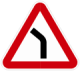 «Опасный поворот налево»Закругление дороги малого радиуса или с ограниченной видимостью.50-100м150-300мДействия водителя см.выше 1.11.1Дополнение: при прохождении поворота на лево не допускать выезд на обочину.1.12.1
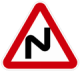 «Опасные повороты»Участок дороги с опасными поворотами с первым поворотом направо.50-100м150-300мДействия водителя см.выше 1.11.11.12.2
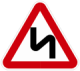 «Опасные повороты»Участок дороги с опасными поворотами с первым поворотом налево.50-100м150-300мДействия водителя см.выше 1.11.11.13
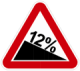 «Крутой спуск»50-100 м150-300 мИ непосредственно если подъем и спуск следует один за другимДействия водителя: на затяжных спусках необходимо применять совместное торможение авторабочей тормозной системой и двигателем. Чем круче спуск, тем более низшая передача должна быть включена. При использовании на затяжной системы происходит быстрый износ и перегрев тормозных механизмов, и как следствие нарушается эффективность торможения, далее - отказ тормоза.Дополнение: I = 12м/100м х 100%=12%I – величина уклона или подъема1.14
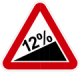 «Крутой подъем»50-100 м150-300 м (см.1.13)Действия водителя: перед преодолением затяжного подъема необходимо заранее выбрать и включить такую пониженную передачу, которая обеспечить необходимую силу тяги для преодоления всего подъема на одной передаче. Это особенно важно на скользкой, обледенённой или заснеженной дороге, т.к. при переключении передом на подъеме автомобиль быстро теряет энергию, в результате чего могут забуксовать колеса или заглохнет двигатель и автомобиль остановиться, а в худшем случае скатится вниз.1.15
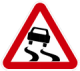 «Скользкая дорога»Участок дороги с повышенной скользкостью проезжей части.50-100 м150-300 мДействия водителя: при движении по скользким дорогам особенно важно воздержаться от резких поворотов руля, резких нажатий на педаль тормоза и газа, не допускать движении автомобиль с выключенной передачей (накатом) и чаще применять торможение двигателем, а также способ прерывистого торможения, чтобы избежать движение «юзом» и не допускать потери управления и устойчивости автомобиля.1.16
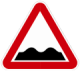 «Неровная дорога»Участок дороги, имеющий неровности на проезжей части (волнистость, выбоины, неплавные сопряжения с мостами и тому подобное).50-100 м150-300 мДействия водителя: снизить скорость из-за имеющихся на участке дороги неровностей (волнистость, выбоины, неплавные сопряжения с мостами и т.п.) При высокой скорости передние управляемые колеса теряют контакт с поверхностью дороги, коэффициент сцепления уменьшается, это влияет на управляемость автомобиля, т.е. управляемость ухудшается.1.17
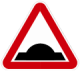 «Искусственная неровность» 50-100 м150-300 мДействия водителя:  при подъезде к неровности следует непосредственно перед наездом на нее прекратить торможение, чтобы разгрузить переднюю подвеску и дать возможность ее амортизирующим элементом смягчить воздействие неровности дороги на автомобиль.1.18
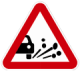 «Выброс гравия»Участок дороги, на котором возможен выброс гравия, щебня и тому подобного из-под колес транспортных средств.50-100 м150-300 мДействия водителя:  при движении по дороге с гравийным покрытием возникает опасность выброса гравия, щебеня из под колес встречных и попутных автомобилей. Водитель должен увеличить дистанцию и боковой интервал. Этим обеспечивается безопасность движения, т.е. уменьшается вероятность повреждения транспортных средств и травмирования водителя и пассажиров.1.19
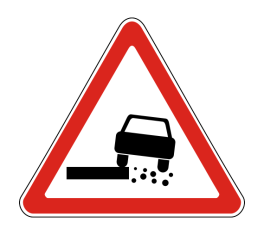 «Опасная обочина»50-100 м150-300 мДействия водителя:  водителю необходимо оценить возможность и последствия съезда на обочину. Оно может представлять собой элемент дороги, расположенный ниже поверхности проезжей части, а также может быть неукрепленной (рыхлой). Возможно применение при ремонте дорог совместно со знаком 1.25 «Дорожные работы»1.20.1
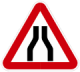 «Сужение дороги»Сужение с обеих сторон50-100 м150-300 мДействия водителя:  при подъезде к узкому участку дороги, дать возможность встречным транспортным средствам выехать из него. Если движение осуществляется в одну сторону, перестроение транспортных средств происходит согласно п.8.4. ПДД. 1.20.2
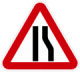 «Сужение дороги»Сужение справа50-100 м150-300 мДействия водителя:  при подъезде к узкому участку дороги, дать возможность встречным транспортным средствам выехать из него. Если движение осуществляется в одну сторону, перестроение транспортных средств происходит согласно п.8.4. ПДД.1.20.3
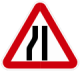 «Сужение дороги»Сужение слева50-100 м150-300 мДействия водителя:  при подъезде к узкому участку дороги, дать возможность встречным транспортным средствам выехать из него. Если движение осуществляется в одну сторону, перестроение транспортных средств происходит согласно п.8.4. ПДД.1.21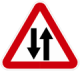 «Двустороннее движение»Начало участка дороги (проезжей части) с встречным движением.50-100 м150-300 мДействия водителя:  снизить скорость , повысить внимание быть готовым к появлению встречных транспортных средств, двигаясь по дороге с односторонним движением знак 5.5 1.22
 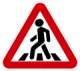 «Пешеходный переход»Пешеходный переход, обозначенный знаками «Пешеходный переход»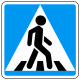 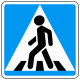 5.19.1, 5.19.2 и (или) разметкой Разметка 1.14.1 — «Зебра»
Обозначает нерегулируемый пешеходный переход.1.14.1, Разметка 1.14.2 — «Зебра»
Обозначает нерегулируемый пешеходный переход.
Стрелы разметки указывают
направление движения пешеходов.1.14.2 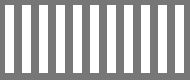 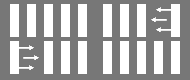 50-100 м150-300 мДействия водителя:  снизить скорость , повысить внимание быть готовым к появлению пешеходов и знаков 5.19.1., 5.19.2. и разметки 1.14.1, 1.14.21.23
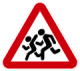 «Дети»Участок дороги вблизи детского учреждения (школы, оздоровительного лагеря и тому подобного), на проезжей части которого возможно появление детей.50-100 м150-300 мДействия водителя:  снизить скорость и проехать данный участок дороги с особой осторожностью вплоть до остановки, при появлении детей на проезжей части.1.24
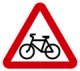 «Пересечение с велосипедной дорожкой»1.25
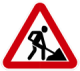 «Дорожные работы»1.26
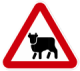 «Перегон скота»1.27
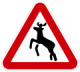 «Дикие животные»1.28
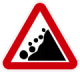 «Падение камней»Участок дороги, на котором возможны обвалы, оползни, падение камней.1.29
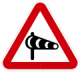 «Боковой ветер»1.30
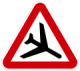 «Низколетящие самолеты»1.31
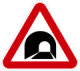 «Тоннель»Тоннель, в котором отсутствует искусственное освещение, или тоннель, видимость въездного портала которого ограничена.1.32
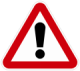 «Прочие опасности»Участок дороги, на котором имеются опасности, не предусмотренные другими предупреждающими знаками.1.32.1
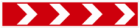 «Направление поворота»Направление движения на закруглении дороги малого радиуса с ограниченной видимостью. Направление объезда ремонтируемого участка дороги.1.32.2
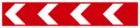 «Направление поворота»Направление движения на закруглении дороги малого радиуса с ограниченной видимостью. Направление объезда ремонтируемого участка дороги.1.32.3
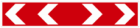 «Направление поворота».Направления движения на Т-образном перекрестке или разветвлении дорог. Направления объезда ремонтируемого участка дороги.1.32.4
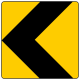 «Направление поворота»1.32.5
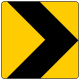 «Направление поворота»1.33.1
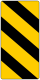 «Объезд препятствия»1.33.2
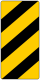 «Объезд препятствия»1.33.3
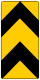 «Объезд препятствия»